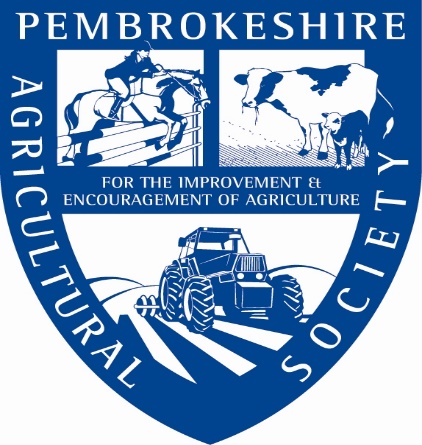 PEMBROKESHIRE AGRICULTURAL SOCIETYSPRING EQUINE SHOWCOUNTY SHOWGROUNDWITHYBUSH, HAVERFORDWESTSUNDAY 16th APRIL 2023SCHEDULE OF CLASSESENTRIES VIA SHOWING SCENE.COMENTRIES CLOSE FRIDAY 7th  APRIL 2023Show OfficeCounty ShowgroundWithybushHaverfordwestPembrokeshireSA62 4BWE-mail: info@pembsshow.orgRegistered Charity Number 1160533Registered Company Number 09124313Ring 1 – IN HAND SECTION START TIME 9.00 a.m.Judge : Section A	Class 1	Colt, filly or gelding 2years old and underClass 2	Colt, filly or gelding 3 years old and overSECTION A CHAMPIONSHIPSection BClass 3	Colt, filly or gelding 2 years old and underClass 4	Colt, filly or gelding 3 years old and overSECTION B CHAMPIONSHIPSection CClass 5	Colt, filly or gelding 2 years old and underClass 6	Colt, filly or gelding 3 years old and overSECTION C CHAMPIONSHIPSection DClass 7	Colt, filly or gelding 2 years old and underClass 8	Colt, filly or gelding 3 years old and overSECTION D CHAMPIONSHIPNative Non WelshClass 9	Colt, filly or gelding 2 years old and underClass 10	Colt, filly or gelding 3 years old and overNON WELSH CHAMPIONSHIPLUNCH BREAK - classes not to restart before 1.00 p.m.COLOURED SECTIONClass 11	Plaited coloured colt, filly or gelding 2 years old and underClass 12	Plaited coloured colt, filly or gelding 3 years old and overClass 13	Traditional and native filly or gelding 2 years old and underClass 14	Traditional and native filly or gelding 3 years old and overCOLOURED CHAMPIONSHIPPart BredsClass 15	Part bred colt, filly or gelding 2 years old and underClass 16	Part bred colt, filly or gelding 3 years old and overPART BRED CHAMPIONSHIPPony BreedingClass 17	Colt, filly or gelding 2 years old and underClass 18	Colt filly or gelding 3 years old and overPONY BREEDING CHAMPIONSHIPHunter BreedingClass 19	Colt, filly or gelding 2 years old and underClass 20	colt, filly or gelding 3 years old and overHUNTER BREEDING CHAMPIONSHIPRING 2	WORKING HUNTER RING (cattle ring)Start time 9.00 a.m.Style and Performance Working Hunter ClassesJudge : A working hunter class with only the jumping phase, a mark to be given out of 10 for every fence10 penalties deducted for a fence down15 penalties for first refusal20 penalties for second refusal3rd refusal eliminatedClass 21	Poles (open to on and off the lead rein)Class 22	40cmClass 23	50cmClass 24	60cmClass 25	70cmLUNCH BREAK - classes not to restart before 1.30 p.m.Class 26	80cmClass 27	90cmClass 28	1mClass 29	1m 10cm.RING 3 – CHILDREN’S RING – START TIME 9.00 a.m.Open to horses and ponies, riders to be an appropriate age for the horse/pony they are ridingJudges Class 30 - Open mixed Height Show hunter ponyMare or gelding 4 years or over, exceeding 122cm but not exceeding 153cms. Riders must be the correct age for the height of the pony they are riding.Class 31 - Open mixed height Show ponyMare or gelding 4 years or over, exceeding 128cms but not exceeding 148cms. Riders must be the correct age for the height of the pony they are riding.Class 32 - Ridden part bred not exceeding 148cms 4 years old or over. Stallion, mare or geldings.Riders can be of any age with the exception of those riding stallions who must have attained their 14th birthday before 1st January in the current year. PONY CHAMPIONSHIP FOR CLASSES 30 – 32Directly after class 32Class 33 - Tiny Tots lead rein not exceeding 122cm. Rider not to have attained their 5th birthday. Open to SP, SHP, Open to SP, SHP, M&M not required to be plaited. Class 34 - Tiny Tots First Riddennot exceeding 122cms. Open to SP, SHP, M&M not required to be plaited. Riders 9 years and under. LUNCH BREAK - Classes not to re start before 1.30pmClass 35 - Mountain and Moorland Lead rein. Pure bred mare or gelding 4 years old or over not exceeding 122cms. Riders not to have attained their 9th birthday before 1st January in the current yearClass 36 - Mountain and Moorland first Ridden. pure bred mare or gelding 4 years old or over not exceeding 128cms. Riders not to have attained their 12th birthday before 1st January in the current year.Class 37 - Show Pony Lead rein mare or gelding 4 years old and over, not exceeding 122cms. Riders to have attained their 3rd birthday by the day of competition but not to have attained their 8th birthday before 1st January in the current year. Class 38 - First Ridden show pony  mare or gelding 4 years old and over, not exceeding 122cms (12.0hh), Riders to have attained their 3rd birthday by the day of competition but not to have attained their 10th birthday before 1st January in the current year. Class 39- Hunter pony lead rein Mare or gelding 4 years old or over, not exceeding 122cms. Riders not to have attained their 9th birthday before 1st January in the current yearClass 40 - First pony of Hunter type. Not exceeding 122cms. Riders 10 years and under.CHILDREN’S CHAMPIONSHIP FOR CLASSES 33 - 40Ring 4 - Ridden Horses and Ponies Start time 9.00 a.m.Judge - Class 41 - Novice plaited pony under 153cms Open to any type  Snaffle bridles only Class 42Novice Horse over 153cms Open to any type Snaffle bridles only Class 43Open coloured Horse and pony  Open to native and non native types Class 44Open Hunter Not to be ridden by a ride judgeClass 45Open Show Horse  Open to Cobs/hacks/riding horse/ROR  Not to be ridden by a ride judge. HORSE CHAMPIONSHIPLUNCH BREAK Classes not to re-start before 1.30pmClass 46Novice Mountain and Moorland Small breeds Snaffle bridles to be worn Class 47Open Mountain and Moorland Small breeds Class 48  Novice Mountain and Moorland Large breeds  Snaffle bridles to be worn Class 49Open Mountain and Moorland Large breedsMOUNTAIN & MOORLAND CHAMPIONSHIP TERMS & CONDITIONSDate & Location of ShowThe Show will be held on Sunday 16th April 2023 the County Showground, Withybush, Haverfordwest, Pembrokeshire, SA62 4BWCancellation of Classes and/or EntriesPembrokeshire Agricultural Society reserves the right to refuse any entry or cancel or amalgamate any class or section it deems fit.  Exhibitors already entered will be offered entry into an alternative section where appropriate or the entry fee may be returned to each exhibitor after the show dates.StewardsNo steward or other official of the show, whilst in charge of any animal competing in the show, shall wear any rosette or badge when they enter the ringDress CodeAll exhibitors/handlers should ensure they are wearing the correct show clothing and footwear required to enter the designated show ringsPublic liabilityAll exhibitors, without exception, must have public liability/third party insuranceHealth & Safety The organizers of this event have taken reasonable precautions to ensure the health & safety of everyone present.  For these measures to be effective, everyone must take reasonable precautions to avoid and prevent accidents occurring and must obey the instructions of the organisers, officials and stewards.  Please ensure that all animals are show trained and that all show equipment is in good condition.  Animal WelfarePembrokeshire Agricultural Society is very keen to ensure the health and welfare of all livestock that attend the events that the Society organises.  Show organisers have an obligation (under the terms of the Animal Welfare Act 2006 Section 9(2)) to ensure that the best welfare practices are observed at all times and this also assists in the prevention of the spread of animal diseases.  This involves working to the regulations and guidelines set out by government organisations, and developing policies and procedures that can be compiled with by the society’s representatives e.g. staff and voluntary workers, exhibitors and the general public. The PAS Welfare Plan has been drawn up with the assistance of the society’s appointed veterinary surgeons, Fenton Veterinary Practice & Cotts Farm Equine Hospital and demonstrates that due consideration had been given to all aspects of animal health and welfare.  The plan is available for inspection by the animal health authorities if required.  The society is keen to promote equine welfare and as part of this we encourage all riders, no matter where they are on the showground, to be of an appropriate size and weight for the horse/pony being ridden.GDPR and Data Protection Act 1998 The society rules regarding the above are currently in accordance with the Data Protection Act 1998.  To enable the society to deliver its services to you, there is need for you to continue providing personal data.  With GDPR the security of your personal data is of paramount importance to the society.  The society has developed a Privacy Policy which can be found on our website.  It sets out detailed information regarding personal information, how we use it, for what purpose and the legal basis for doing so.  It also details how personal data is stored and who it is shared with.  Should you wish to have a copy of the Privacy Policy please e-mail info@pembsshow.orgPEMBROKESHIRE COUNTY SHOWWEDNESDAY 16TH & THURSDAY 17th AUGUST 2023EQUINE SHOW JUMPINGCATTLE/SHEEP/PIGSVINTAGE MACHINERYCRAFT & HORTICULTURESHETLAND PONY DISPLAYPANIC CIRCUSINTERHUNT RELAY